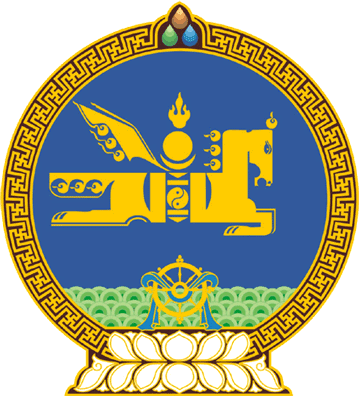 МОНГОЛ УЛСЫН ИХ ХУРЛЫНТОГТООЛ2023 оны 12 сарын 01 өдөр     		            Дугаар 106                   Төрийн ордон, Улаанбаатар хотЗарим Байнгын хорооны дарга нарыг    сонгох, чөлөөлөх тухайМонгол Улсын Их Хурлын тухай хуулийн 26 дугаар зүйлийн 26.3, 26.4 дэх хэсэг, Монгол Улсын Их Хурлын чуулганы хуралдааны дэгийн тухай хуулийн 27 дугаар зүйлийн 27.1, 27.2 дахь хэсэг, санал хураалтын дүнг үндэслэн Монгол Улсын Их Хурлаас ТОГТООХ нь:1.Улсын Их Хурлын Байгаль орчин, хүнс, хөдөө аж ахуйн байнгын хорооны даргаар Улсын Их Хурлын гишүүн Жигжидийн Батжаргалыг, Боловсрол, соёл, шинжлэх ухаан, спортын байнгын хорооны даргаар Улсын Их Хурлын гишүүн Балжиннямын Баярсайханыг тус тус сонгосугай.2.Улсын Их Хурлын Инновац, цахим бодлогын байнгын хорооны даргаар Улсын Их Хурлын гишүүн Энхбаярын Батшугарыг, Ёс зүй, сахилга хариуцлагын байнгын хорооны даргаар Улсын Их Хурлын гишүүн Баагаагийн Баттөмөрийг тус тус улируулан сонгосугай.3.Улсын Их Хурлын гишүүн Батсүхийн Саранчимэгийг Улсын Их Хурлын Байгаль орчин, хүнс, хөдөө аж ахуйн байнгын хорооны, Улсын Их Хурлын гишүүн Гомпилдоогийн Мөнхцэцэгийг Боловсрол, соёл, шинжлэх ухаан, спортын байнгын хорооны даргын үүрэгт ажлаас тус тус чөлөөлсүгэй.4.Энэ тогтоолыг 2023 оны 12 дугаар сарын 01-ний өдрөөс эхлэн дагаж мөрдсүгэй.	МОНГОЛ УЛСЫН            ИХ ХУРЛЫН ДАРГА 				Г.ЗАНДАНШАТАР